 Отчет о III региональной метапредметной компетентностной игре-конкурсе по работе с художественными текстами и информацией (или и иными источниками)   «Искатели смыслов»   14 марта 2019 г.3-9 классыОчно на площадке МБОУ СОШ №4921 команд по 5 человек из 11 образовательных учрежденийI место: МБОУ СОШ № 49(3-4 кл),  МБОУ СОШ №49 (7 класс), МБОУ СОШ №49(7 класс), МАУ СОШ №27   II место: СОШ №4, СОШ № 58, СОШ 49, СОШ№ 55 III место:  СОШ №49, СОШ №27, СОШ №34, СОШ №58, СОШ №44Также участвовали:  МБОУ "Чажемтовская СОШ, МБОУ СОШ № 68"(на своей площадке)Организатор конкурса: Ломакина Марина Ильинична, учитель русского языка и литературы, руководитель МО гум. наук МБОУ СОШ №49Жюри:  Сафонова Екатерина Анатольевна, к.ф.н., преподаватель ИФФ ТГПУКондрашова Ольга Максимовна, учитель русского языка и литературы МАОУ СОШ № 34   Лубяная Елена Николаевна, учитель русского языка и литературы МАОУ   № 58 Риф Вера Григорьевна , учитель русского языка и литературы МАОУ СОШ № 4 Гуренкова Елена Геннадьевна, учитель начальных классов МБОУ СОШ №49 Леонтьев Эдуард Петрович, к.ф.н., старший научный сотрудник отдела развития образовательных систем ОГБУ «Региональный центр развития образования»Правосуд Наталья Анатольевна, учитель русского языка и литературы , МАУ СОШ №78 ЗАТО СеверскСтуденты  ИФФ ТГПУ  (4 курс)-8 человек. Оценивали групповое взаимодействие.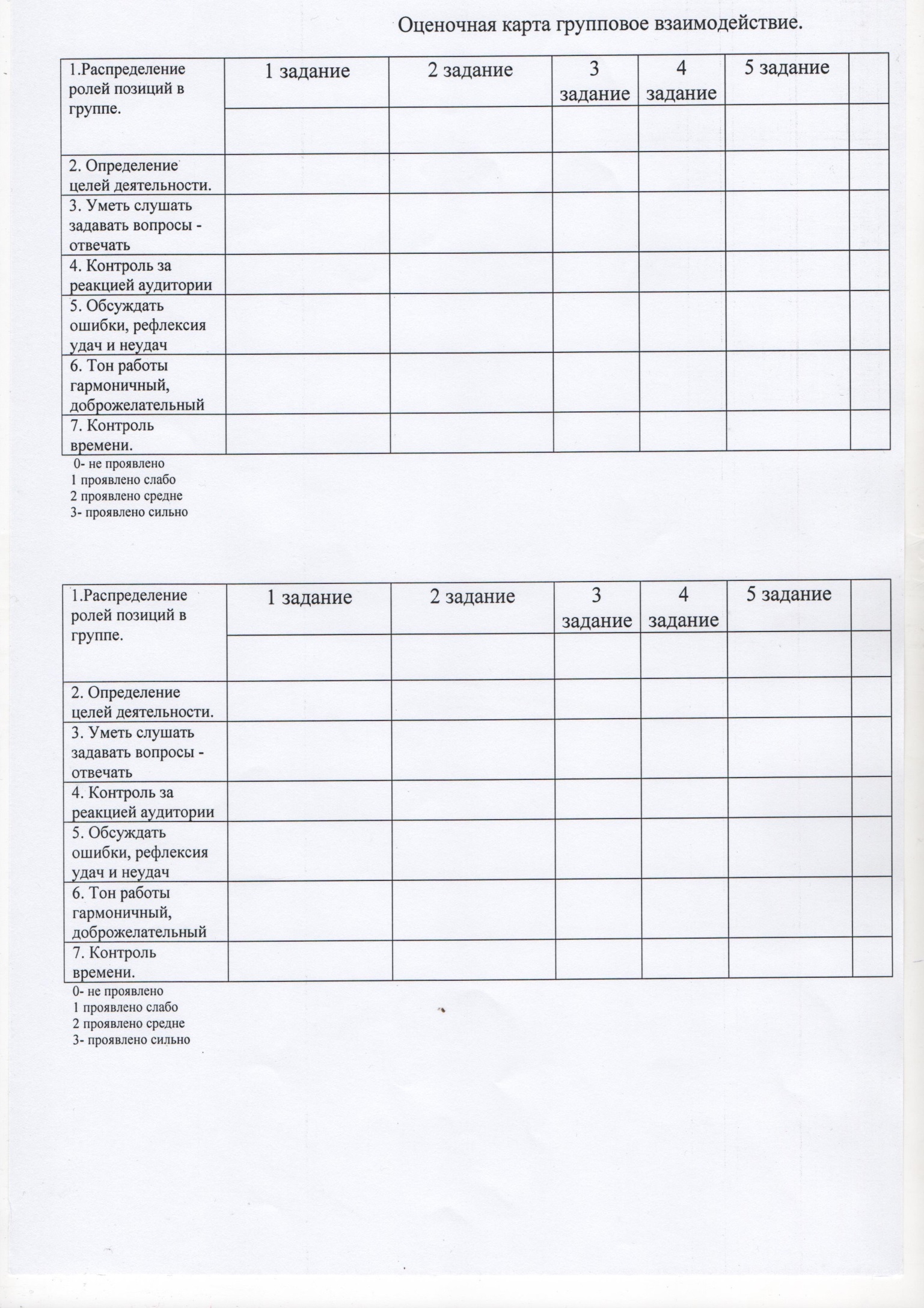 